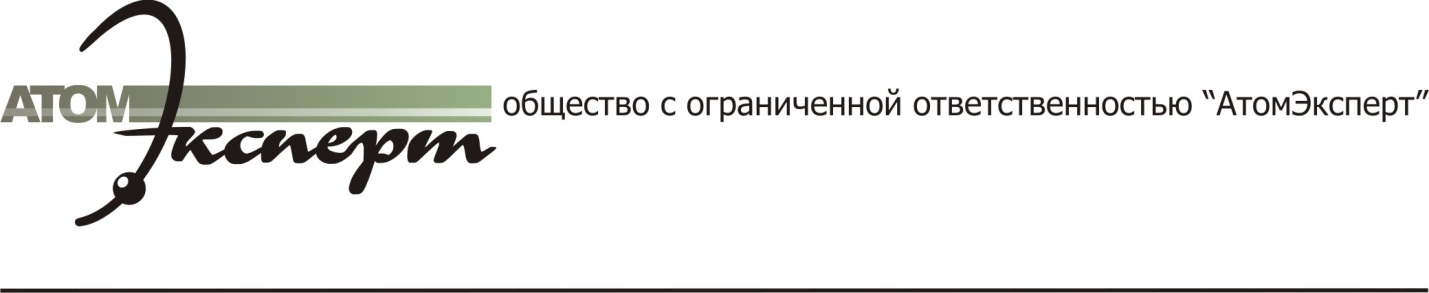 «УТВЕРЖДАЮ»Генеральный директор ООО «АТЭКС»                     							С.Н. Головченко«___» _________ 2020 годаПеречень нормативных правовых актов и документов по стандартизации, используемых в деятельности по сертификации в области использования атомной энергииДата введения________________2020Перечень нормативных правовых актов и документов по стандартизации, используемых в деятельности по сертификации№ п/пОбозначениеНДНаименованиеНДДата введенияПриме-чание12345ГОСТ 11326.0-78Кабели радиочастотные. Общие технические условияс 01.01.1981 г.ГОСТ 11326.30-79Кабель радиочастотный марки РК 75-7-310. Технические условияс 01.01.1981 г.ГОСТ 11326.31-79Кабель радиочастотный марки РК 75-13-32. Технические условияс 01.01.1981 г.ГОСТ 11326.32-79Кабель радиочастотный марки РК 75-17-31. Технические условияс 01.01.1981 г.ГОСТ 11326.33-79Кабель радиочастотный марки РК 100-4-31. Технические условияс 01.01.1981 г.ГОСТ 11326.47-79Кабели радиочастотные марок РК 50-13-15; РК 50-13-15-Б и РК 50-13-15-ОП. Технические условия с 01.01.1981 г.ГОСТ 11326.50-79Кабели радиочастотные марок РК 50-24-15, РК 50-24-15-Б и РК 50-24-15-ОП. Технические условия с 01.01.1981 г.ГОСТ 11326.81-79Кабели радиочастотные марок РК 75-33-17, РК 75-33-17-БГ, РК 75-33-17-Б и РК 75-33-17-Ба. Технические условияс 01.01.1981 г.ГОСТ 12.0.004-2015Система стандартов безопасности труда. Организация обучения безопасности труда. Общие положенияс 01.03.2017 г.ГОСТ 12.1.002-84Система стандартов безопасности труда. Электрические поля промышленной частоты. Допустимые уровни напряженности и требования к проведению контроля на рабочих местахс 01.01.1986 г.ГОСТ 12.1.004-91Система стандартов безопасности труда. Пожарная безопасность. Общие требования с 30.06.1992 г.ГОСТ 12.1.005-88Система стандартов безопасности труда. Общие санитарно-гигиенические требования к воздуху рабочей зоныс 01.01.1989 г.ГОСТ 12.1.006-84Система стандартов безопасности труда. Электромагнитные поля радиочастот. Допустимые уровни на рабочих местах и требования к проведению контроля с 01.01.1986 г.ГОСТ 12.1.007-76Система стандартов безопасности труда. Вредные вещества. Классификация и общие требования безопасностис 01.01.1977 г.ГОСТ 12.1.019-2017Система стандартов безопасности труда. Электробезопасность. Общие требования и номенклатура видов защитыс 01.01.2019 г.Взамен ГОСТ 12.1.019-2009ГОСТ 12174-76Кабели. Метод испытания металлических оболочек на растяжениес 01.01.1978 г.ГОСТ 12179-76Кабели и провода. Метод определения тангенса угла диэлектрических потерьс 01.01.1978 г.ГОСТ 12182.0-80Кабели, провода и шнуры. Методы проверки стойкости к механическим воздействиям. Общие требованияс 01.01.1982 г.ГОСТ 12182.7-80Кабели, провода и шнуры. Метод проверки стойкости к осевому кручениюс 01.01.1982 г.ГОСТ 12.2.003-91Система стандартов безопасности труда. Оборудование производственное. Общие требования безопасностис 01.01.1992 г.ГОСТ 12.2.007.0-75Система стандартов безопасности труда. Изделия электротехнические. Общие требования безопасностис 01.01.1978 г.ГОСТ 12.3.019-80Система стандартов безопасности труда. Испытания и измерения электрические. Общие требования безопасностис 30.06.1981 г.ГОСТ 12.4.026-2015Система стандартов безопасности труда. Цвета сигнальные, знаки безопасности и разметка сигнальная. Назначение и правила применения. Общие технические требования и характеристики. Методы испытанийс 01.03.2017 г.ГОСТ 12.4.040-78Система стандартов безопасности труда. Органы управления производственным оборудованием. Обозначенияс 01.01.1979 г.ГОСТ 13033-84ГСП. Приборы и средства автоматизации электрические аналоговые. Общие технические условияс 30.06.1986 г.ГОСТ 13384-93Преобразователи измерительные для термоэлектрических преобразователей и термопреобразователей сопротивления. Общие технические требования и методы испытанийс 01.01.1995 г.ГОСТ 14.201-83Обеспечение технологичности конструкции изделий. Общие требованияс 01.01.1984 г.ГОСТ 14254-2015 (IEC 60529:2013)Степени защиты, обеспечиваемые оболочками (код IP)с 01.03.2017 г.ГОСТ 15.005-86Система разработки и постановки продукции на производство. Создание изделий единичного и мелкосерийного производства, собираемых на месте эксплуатациис 01.01.1987 г.ГОСТ 15150-69Машины, приборы и другие технические изделия. Исполнения для различных климатических районов. Категории, условия эксплуатации, хранения и транспортирования в части воздействия климатических факторов внешней средыс 01.01.1971 г.ГОСТ 15.309-98Система разработки и постановки продукции на производство. Испытания и приемка выпускаемой продукции. Основные положенияс 01.01.2000 г.ГОСТ Р ИСО/МЭК 15408-2-2013Информационная технология. Методы и средства обеспечения безопасности. Критерии оценки безопасности информационных технологий. Часть 2. Функциональные компоненты безопасностис 01.09.2014 г.ГОСТ 15543-70Изделия электротехнические. Исполнения для различных климатических районов. Общие технические требования в части воздействия климатических факторов внешней средыс 01.01.1971 г.ГОСТ 15543.1-89Изделия электротехнические и другие технические изделия. Общие требования в части стойкости к климатическим внешним воздействующим факторамс 01.01.1990 г.ГОСТ 16350-80Климат СССР. Районирование и статистические параметры климатических факторов для технических целейс 30.06.1981 г.ГОСТ CISPR 16-4-2-2013Совместимость технических средств электромагнитная. Требования к аппаратуре для измерения параметров индустриальных радиопомех и помехоустойчивости и методы измерений. Часть 4-2. Неопределенности, статистика и моделирование норм. Неопределенность измерений, вызываемая измерительной аппаратуройc 01.01.2015 г.ГОСТ 16504-81Система государственных испытаний продукции. Испытания и контроль качества продукции. Основные термины и определенияс 01.01.1982 г.ГОСТ 16839-71Блоки детектирования ионизирующих излучений сцинтилляционные. Основные размерыс 01.01.1972 г.ГОСТ 16957-80Анализаторы многоканальные амплитудные. Основные параметры и общие технические требованияс 01.01.1982 г.ГОСТ 16962.1-89 Изделия электротехнические. Методы испытаний на устойчивость к климатическим внешним воздействующим факторамс 01.01.1990 г.ГОСТ 16962.2-90Изделия электротехнические. Методы испытаний на стойкость к механическим внешним воздействующим факторамс 01.01.1991 г.ГОСТ Р ИСО/МЭК 17021-1-2017Оценка соответствия. Требования к органам, проводящим аудит и сертификацию систем менеджмента. Часть 1. Требованияс 01.04.2018 г.Взамен ГОСТ Р ИСО/МЭК 17021-2012ГОСТ ISO/IЕС 17025-2019Общие требования к компетентности испытательных и калибровочных лабораторийс 01.09.2019 г.Взамен ГОСТ ИСО/МЭК 17025-2009ГОСТ 17038.2-79Детекторы ионизирующих излучений сцинтилляционные. Метод измерения светового выхода детектора по пику полного поглощения или краю комптоновского распределенияс 01.01.1980 г.ГОСТ 17038.3-79Детекторы ионизирующих излучений сцинтилляционные. Метод измерения светового выхода детектора по анодному току фотоэлектронного умножителяс 01.01.1980 г.ГОСТ 17038.4-79Детекторы ионизирующих излучений сцинтилляционные. Метод измерения относительной сцинтилляционной эффективности сцинтилляторас 01.01.1980 г.ГОСТ 17038.5-79Детекторы ионизирующих излучений сцинтилляционные. Метод измерения спектрометрической постоянной фотоэлектронного умножителя, используемого для определения сцинтилляционных параметров детекторовс 01.01.1980 г.ГОСТ 17038.6-79Детекторы ионизирующих излучений сцинтилляционные. Метод измерения собственного и приведенного разрешения детекторас 01.01.1980 г.ГОСТ Р ИСО/МЭК 17065-2012Оценка соответствия. Требования к органам по сертификации продукции, процессов и услугс 01.01.2014 г.ГОСТ 17134-80Приборы радиоизотопные релейные. Общие технические условияс 30.06.1981 г.ГОСТ 17138-81Аппаратура контроля герметичности оболочек тепловыделяющих элементов ядерных реакторов атомных станций. Общие технические требования и методы испытанийс 01.01.1982 г.ГОСТ 17225-85Радиометры загрязненности поверхностей альфа- и бета-активными веществами. Общие технические требования и методы испытанийс 30.06.1986 г.ГОСТ 17492-72Кабели гибкие экранированные. Метод измерения электрического сопротивления экрановс 30.06.1973 г.ГОСТ 17516.1-90Изделия электротехнические. Общие требования в части стойкости к механическим внешним воздействующим факторамс 01.01.1991 г.ГОСТ 18061-90Толщиномеры радиоизотопные. Общие технические условияс 30.06.1991 г.ГОСТ 18166-72Блоки детектирования ионизирующих излучений ионизационные. Основные размерыс 01.01.1974 г.ГОСТ Р ЕН 1822-1-2010Высокоэффективные фильтры очистки воздуха ЕРА, HEPA и ULPA. Часть 1. Классификация, методы испытаний, маркировкас 01.12.2011 г.ГОСТ Р ЕН 1822-2-2012Высокоэффективные фильтры очистки воздуха ЕРА, HEPA и ULPA. Часть 2. Генерирование аэрозолей, испытательное оборудование, статистика счета частицс 01.12.2013 г.ГОСТ Р ЕН 1822-3-2012Высокоэффективные фильтры очистки воздуха EРА, HEPA и ULPA. Часть 3. Испытания плоского фильтрующего материалас 01.12.2013 г.ГОСТ Р ЕН 1822-5-2014Высокоэффективные фильтры очистки воздуха ЕРА, НЕРА И ULPA. Часть 5. Определение эффективности фильтрующих элементовс 01.12.2015 г.ГОСТ 18229-81Предусилители спектрометрические зарядочувствительные для полупроводниковых детекторов ионизирующих излучений. Типы, основные параметры и методы измеренийс 01.01.1983 г.ГОСТ 18404.0-78Кабели управления. Общие технические условияс 01.01.1981 г.ГОСТ 18620-86Изделия электротехнические. Маркировкас 01.01.1988 г.ГОСТ 19.XXXЕдиная система программной документации. Сборник межгосударственных стандартовс 01.01.80,81,92ГОСТ Р ИСО 19011-2012Руководящие указания по аудиту систем менеджментас 01.02.2013 г.ГОСТ 20180-91Плотномеры радиоизотопные жидких сред и пульп. Общие технические условияс 30.06.1992 г.ГОСТ РВ 20.39.301-98«Комплексная система общих технических требований (КСОТТ). Аппаратура, приборы, устройства, оборудование военной техники (АПУОВТ). Общие требования, методы обеспечения и оценки соответствия требованиям. Основные положения»Введен впервые  Постановлением Госстандарта России от 20.03.98 № 75ГОСТ РВ 20.39.302-98«КСОТТ. АПУОВН. Требования к программам обеспечения надежности и стойкости к воздействию ионизирующих и электромагнитных излучений»с 01.10.1998 г.ГОСТ РВ 20.39.303-98«КСОТТ. АПУОВН. Требования к надежности. Состав и порядок задания»с 01.07.1998 г.ГОСТ РВ 20.39.304-98«КСОТТ. АПУОВН. Требования стойкости к внешним воздействующим факторам»с 01.01.1999 г.ГОСТ РВ 20.39.308-98«КСОТТ. АПУОВН. Требования стойкости к воздействию электромагнитных полей и токов источников естественного и искусственного происхождения»с 01.10.1998 г.ГОСТ РВ 20.39.309-98«КСОТТ. АПУОВН. Конструктивно-технические требования»с 01.10.1998 г.ГОСТ 20.39.312-85Комплексная система общих технических требований. Изделия электротехнические. Требования по надежностис 01.01.1987 г.ГОСТ РВ 20.57.304-98«Комплексная система контроля качества (КСКК). АПУОВН. Методы оценки соответствия требованиям к надежности»с 01.01.1998 г.ГОСТ РВ 20.57.305-98«КСКК. АПУОВН. Методы испытаний на воздействие механических факторов»Введен впервые Постановлением Госстандарта России от 09.07.98№ 279ГОСТ РВ 20.57.306-98«КСКК. АПУОВН. Методы испытаний на воздействие климатических факторов»с 01.01.1999 г.ГОСТ РВ 20.57.310-98«КСКК. АПУОВН. Методы оценки соответствия конструктивно- техническим требованиям»с 01.01.1999 г.ГОСТРВ 20.57.312-85«КСКК. АПУОВН. Методы измерения характеристик механических и климатических внешних воздействующих факторов»Введен впервые Постановлением Госстандарта СССР 17.12.85 № 4041.Изм.1 - 07.9401.01.87ГОСТ 20.57.406-81Комплексная система контроля качества. Изделия электронной техники, квантовой электроники и электротехнические. Методы испытанийс 01.01.1982 г.ГОСТ 20766-75Детекторы ионизирующих излучений полупроводниковые спектрометрические. Типы и основные параметрыс 30.06.1976 г.ГОСТ 2.102-2013Единая система конструкторской документации. Виды и комплектность конструкторских документовс 01.06.2014 г.ГОСТ 2.105-2019(начнет действовать с 01.07.2020)Единая система конструкторской документации. Общие требования к текстовым документамс 01.07.2020 г.Взамен ГОСТ 2.105-95ГОСТ 2.114-2016Единая система конструкторской документации. Технические условия.с 01.04.2017 г.ГОСТ 21496-89Средства измерений объемной активности радионуклидов в газе. Общие технические требования и методы испытанийс 01.01.1991 г.ГОСТ 21497-90Уровнемеры радиоизотопные. Общие технические условияс 01.01.1991 г.ГОСТ 21964-76Внешние воздействующие факторы. Номенклатура и характеристикис 30.06.1977 г.ГОСТ 22251-89Средства измерений объемной активности искусственного радиоактивного аэрозоля. Общие технические требования и методы испытанийс 01.01.1991 г.ГОСТ 22252-82Анализаторы многоканальные амплитудные. Методы измерения параметровс 30.06.1983 г.ГОСТ 22261-94Средства измерений электрических и магнитных величин. Общие технические условияс 01.01.1996 г.ГОСТ 22483-2012Жилы токопроводящие для кабелей, проводов и шнуровс 01.01.2014 г.ГОСТ 23216-78Изделия электротехнические. Хранение, транспортирование, временная противокоррозионная защита, упаковка. Общие требования и методы испытанийс 30.06.1979 г.ГОСТ 23286-78Кабели, провода и шнуры. Нормы толщин изоляции, оболочек и испытаний напряжениемс 01.01.1981 г.ГОСТ 23542-79Кабели и жгуты для межприборных соединений. Ряды предельных отклонений длинс 01.01.1980 г.ГОСТ 23765-79Аппаратура контроля радиационной безопасности на атомных станциях. Общие технические требования к каналу передачи данныхс 30.06.1980 г.ГОСТ 24054-80Изделия машиностроения и приборостроения. Методы испытаний на герметичность. Общие требованияс 01.01.1981 г.ГОСТ 24.104-85Единая система стандартов автоматизированных систем управления. Автоматизированные системы управления. Общие требованияс 01.01.1987 г.ГОСТ 24334-80Кабели силовые для нестационарной прокладки. Общие технические требованияс 01.01.1982 г.ГОСТ 24789-81Каналы измерительные системы внутриреакторного контроля ядерных энергетических корпусных реакторов с водой под давлением. Общие технические требованияс 30.06.1982 г.ГОСТ 24855-81Преобразователи измерительные тока, напряжения, мощности, частоты, сопротивления аналоговые. Общие технические условияс 01.01.1983 г.ГОСТ 25932-83Влагомеры-плотномеры радиоизотопные переносные для бетонов и грунтов. Общие технические условияс 01.01.1985 г.ГОСТ 25935-83Приборы дозиметрические. Методы измерения основных параметровс 01.01.1985 г.ГОСТ 2.601-2019Единая система конструкторской документации. Эксплуатационные документыс 01.02.2020 г.Взамен ГОСТ 2.601-2013ГОСТ 26033-91Усилители измерительные постоянного тока и напряжения постоянного тока. Общие технические требования и методы испытанийс 01.01.1993 г.ГОСТ 2.610-2019Единая система конструкторской документации. Правила выполнения эксплуатационных документовс 01.02.2020 г.Взамен ГОСТ 2.610-2006ГОСТ 26222-86Детекторы ионизирующих излучений полупроводниковые. Методы измерения параметровс 30.06.1987 г.ГОСТ 26291-84Надежность атомных станций и их оборудования. Общие положения и номенклатура показателейс 01.01.1986 г.ГОСТ 26344.0-84Аппаратура ядерного приборостроения для атомных станций. Основные положенияс 01.01.1986 г.ГОСТ 26433.1-89Система обеспечения точности геометрических параметров в строительстве. Правила выполнения измерений. Элементы заводского изготовленияс 01.01.1990 г.ГОСТ 26635-85Реакторы ядерные энергетические корпусные с водой под давлением. Общие требования к системе внутриреакторного контроляс 01.01.1987 г.ГОСТ 26652-85Блоки детектирования сцинтилляционные. Общие технические требования и методы испытанийс 01.01.1987 г.ГОСТ 26874-86Спектрометры энергий ионизирующих излучений. Методы измерения основных параметровс 01.01.1987 г.ГОСТ 26883-86Внешние воздействующие факторы. Термины и определенияс 30.06.1987 г.ГОСТ 27.002-2015Надежность в технике. Термины и определенияс 01.03.2017 г.ГОСТ 27.003-2016Надежность в технике. Состав и общие правила задания требований по надежностис 01.09.2017 г.ГОСТ 27172-86Блоки и устройства детектирования ионизирующих излучений спектрометрические. Типы и основные параметрыс 01.01.1988 г.ГОСТ 27173-86Блоки и устройства детектирования ионизирующих излучений спектрометрические. Общие технические условияс 01.01.1988 г.ГОСТ 27.301-95Надежность в технике. Расчет надежности. Основные положенияс 01.01.1997 г.ГОСТ Р 27.302-2009Надежность в технике. Анализ дерева неисправностейс 01.09.2010 г.ГОСТ 27.310-95Надежность в технике. Анализ видов, последствий и критичности отказов. Основные положенияс 01.01.1997 гГОСТ 27.402-95Надежность в технике. Планы испытаний для контроля средней наработки до отказа или между отказами. Часть 1. Экспоненциальное распределениес 01.01.1997 г.ГОСТ Р 27.403-2009Надёжность в технике. Планы испытаний для контроля вероятности безотказной работыс 01.09.2010 г.ГОСТ 27445-87Системы контроля нейтронного потока для управления и защиты ядерных реакторов. Общие технические требованияс 01.01.1989 г.ГОСТ 27451-87Средства измерений ионизирующих излучений. Общие технические условияс 01.01.1989 г.ГОСТ 27452-87Аппаратура контроля радиационной безопасности на атомных станциях. Общие технические требованияс 30.06.1988 г.ГОСТ 27681-88Спектрометры гамма-резонансные. Общие технические требования и методы испытанийс 30.06.1989 г.ГОСТ 27883-88Средства измерения и управления технологическими процессами. Надежность. Общие требования и методы испытанийс 01.01.1990 г.ГОСТ 27893-88Кабели связи. Методы испытанийс 01.01.1990 г.ГОСТ 27961-88Блоки и устройства детектирования рентгеновского излучения спектрометрические. Методы испытанийс 01.01.1990 г.ГОСТ 27990-88Средства охранной, пожарной и охранно-пожарной сигнализации. Общие технические требованияс 30.06.1990 г.ГОСТ 28031-89Камеры ионизационные для радиоизотопных приборов. Общие технические требованияс 01.01.1990 г.ГОСТ 28195-89Оценка качества программных средств. Общие положенияс 30.06.1990 г.ГОСТ 28198-89Основные методы испытаний на воздействие внешних факторов. Часть 1. Общие положения и руководствос 01.03.1990 г.ГОСТ 28208-89Основные методы испытаний на воздействие внешних факторов. Часть 2. Испытания. Испытание М: пониженное атмосферное давлениес 01.03.1990 г.ГОСТ 28271-89Приборы радиометрические и дозиметрические носимые. Общие технические требования и методы испытанийс 30.06.1990 г.ГОСТ 28488-90Анализаторы многоканальные, используемые в качестве многоканальных счетчиков. Методы испытанийс 30.06.1991 г.ГОСТ 28506-90Сборки тепловыделяющие ядерных энергетических реакторов типа ВВЭР. Методы контроля герметичности оболочек тепловыделяющих элементовс 30.06.1991 г.ГОСТ 28806-90Качество программных средств. Термины и определенияс 01.01.1992 г.ГОСТ 29074-91Аппаратура контроля радиационной обстановки. Общие требованияс 30.06.1992 г.ГОСТ 29075-91Системы ядерного приборостроения для атомных станций. Общие требованияс 30.06.1992 г.ГОСТ 29115-91Блоки и устройства детектирования гамма-излучения спектрометрические на основе полупроводниковых детекторов. Методы измерения основных параметровс 01.01.1993 г.ГОСТ 29322-2014 (IEC 60038:2009)Напряжения стандартные с 01.10.2015 г.ГОСТ 30546.1-98Общие требования к машинам, приборам и другим техническим изделиям и методы расчета их сложных конструкций в части сейсмостойкостис 01.07.1999 г.ГОСТ 30546.2-98Испытания на сейсмостойкость машин, приборов и других технических изделий. Общие положения и методы испытанийс 01.07.1999 г.ГОСТ 30546.3-98Методы определения сейсмостойкости машин, приборов и других технических изделий, установленных на месте эксплуатации, при их аттестации или сертификации на сейсмическую безопасностьс 01.07.1999 г.ГОСТ 30630.0.0-99Методы испытаний на стойкость к внешним воздействующим факторам машин, приборов и других технических изделий. Общие требованияс 01.09.2000 г.ГОСТ 30630.1.9-2015Методы испытаний на стойкость к механическим внешним воздействующим факторам машин, приборов и других технических изделий. Особенности цифрового управления испытаниями на воздействие широкополосной случайной вибрациис 01.03.2017 г.ГОСТ 30630.2.1-2013Методы испытаний на стойкость к климатическим внешним воздействующим факторам машин, приборов и других технических изделий. Испытания на устойчивость к воздействие температурыс 01.01.2015 г.ГОСТ 30631-99Общие требования к машинам, приборам и другим техническим изделиям в части стойкости к механическим внешним воздействующим факторам при эксплуатациис 01.09.2000 г.ГОСТ 30804.4.2-2013Совместимость технических средств электромагнитная. Устойчивость к электростатическим разрядам. Требования и методы испытанийс 01.01.2014 г.ГОСТ 30804.4.3-2013Совместимость технических средств электромагнитная. Устойчивость к радиочастотному электромагнитному полю. Требования и методы испытанийс 01.01.2014 г.ГОСТ 30804.4.4-2013Совместимость технических средств электромагнитная. Устойчивость к наносекундным импульсным помехам. Требования и методы испытанийс 01.01.2014 г.ГОСТ 30804.4.30-2013 (IEC 61000-4-30:2008)Электрическая энергия. Совместимость технических средств электромагнитная. Методы измерений показателей качества электрической энергиис 01.01.2014 г.ГОСТ 30805.22-2013Совместимость технических средств электромагнитная. Оборудование информационных технологий. Радиопомехи индустриальные. Нормы и методы измеренийс 01.01.2014 г.ГОСТ 31565-2012Кабельные изделия. Требования пожарной безопасностис 01.01.2014 г.ГОСТ 31814-2012Оценка соответствия. Общие правила отбора образцов для испытаний продукции при подтверждении соответствияс 01.09.2013 г.+ГОСТ 31815-2012Оценка соответствия. Порядок проведения инспекционного контроля в процедурах сертификациис 01.09.2013 г.ГОСТ 31947-2012Провода и кабели для электрических установок на номинальное напряжение до 450/750 В включительно. Общие технические условияс 01.01.2014 г.ГОСТ 32137-2013Совместимость технических средств электромагнитная. Технические средства для атомных станций. Требования и методы испытанийс 01.01.2014 г.ГОСТ 32321-2013Извещатели охранные поверхностные ударно-контактные для блокировки остекленных конструкций в закрытых помещениях. Общие технические требования и методы испытанийс 01.01.2015 г.ГОСТ 3345-76Кабели, провода и шнуры. Метод определения электрического сопротивления изоляциис 01.01.1978 г.ГОСТ 34025-2016Извещатели охранные поверхностные звуковые для блокировки остекленных конструкций помещений. Общие технические требования и методы испытанийс 01.11.2017 г.Взамен ГОСТ Р 51186-98ГОСТ Р 50009-2000Совместимость технических средств электромагнитная. Технические средства охранной сигнализации. Требования и методы испытанийс 01.01.2002 г.ГОСТ Р 50.01.01-2017Система оценки соответствия в области использования атомной энергии. Общие положенияс 01.01.2018 г.50.02.01-2017Система оценки соответствия в области использования атомной энергии. Основные термины и определенияс 01.01.2018 г.ГОСТ Р 50.08.01-2017Система оценки соответствия в области использования атомной энергии. Оценка соответствия в форме обязательной сертификации. Порядок проведенияс 01.01.2018 г.ГОСТ Р 50.08.02-2017Система оценки соответствия в области использования атомной энергии. Контроль инспекционный за сертифицированной продукцией. Порядок проведенияс 01.01.2018 г.ГОСТ Р 50.08.03-2017Система оценки соответствия в области использования атомной энергии. Испытания продукции сертификационные. Порядок проведенияс 01.01.2018 г.ГОСТ Р 50.08.04-2017Система оценки соответствия в области использования атомной энергии. Порядок признания результатов (протоколов) испытанийс 01.01.2018 г.ГОСТ Р 50.08.05-2017Система оценки соответствия в области использования атомной энергии. Эксперты по сертификации продукции. Требования и порядок подтверждения компетентностис 01.01.2018 г.ГОСТ Р 50.08.06-2017Система оценки соответствия в области использования атомной энергии. Порядок разработки и ведения перечня продукции, подлежащей оценке соответствия в форме обязательной сертификациис 01.01.2018 г.ГОСТ Р 50553-93Промышленная чистота. Фильтры и фильтроэлементы. Общие технические требованияс 01.01.1994 г.ГОСТ Р 50554-93Промышленная чистота. Фильтры и фильтроэлементы. Методы испытанийс 01.01.1994 г.ГОСТ Р 50648-94Совместимость технических средств электромагнитная. Устойчивость к магнитному полю промышленной частоты. Технические требования и методы испытаний.с 01.01.1995 г.ГОСТ Р 50649-94/ГОСТ 30336-95Совместимость технических средств электромагнитная. Устойчивость к импульсному магнитному полю. Технические требования и методы испытанийс 01.01.1995 г.ГОСТ Р 50652-94Совместимость технических средств электромагнитная. Устойчивость к затухающему колебательному магнитному полю. Технические требования и методы испытанийс 01.01.1995 г.ГОСТ Р 50658-94Системы тревожной сигнализации. Часть 2. Требования к системам охранной сигнализации. Раздел 4. Ультразвуковые доплеровские извещатели для закрытых помещенийс 01.01.1995 г.ГОСТ Р 50659-2012Извещатели радиоволновые доплеровские для закрытых помещений и открытых площадок. Общие технические требования и методы испытанийс 01.01.2014 г.ГОСТ Р 50777-2014Извещатели пассивные оптико-электронные инфракрасные для закрытых помещений и открытых площадок. Общие технические требования и методы испытанийс 01.01.2016 г.ГОСТ Р 51241-2008Средства и системы контроля и управления доступом. Классификация. Общие технические требования. Методы испытанийс 01.09.2009 г.ГОСТ Р 51293-99Идентификация продукции. Общие положенияс 01.01.2000 г.ГОСТ Р 51317.4.3-99Совместимость технических средств электромагнитная. Устойчивость к радиочастотному электромагнитному полю. Требования и методы испытанийс 01.01.2002 г.ГОСТ Р 51317.4.5-99Совместимость технических средств электромагнитная. Устойчивость к микросекундным импульсным помехам большой энергии. Требования и методы испытанийс 01.01.2001 г.ГОСТ Р 51317.4.6-99Совместимость технических средств электромагнитная. Устойчивость к кондуктивным помехам, наведенным радиочастотными электромагнитными полями. Требования и методы испытанийс 01.01.2002 г.ГОСТ Р 51317.4.14-2000 (МЭК 61000-4-14-99)Совместимость технических средств электромагнитная. Устойчивость к колебаниям напряжения электропитания. Требования и методы испытанийс 01.01.2002 г.ГОСТ Р 51317.4.16-2000 (МЭК 61000-4-16-98)Совместимость технических средств электромагнитная. Устойчивость к кондуктивным помехам в полосе частот от 0 до 150 кГц. Требования и методы испытанийс 01.01.2002 г.ГОСТ Р 51317.4.28-2000 (МЭК 61000-4-28-99)Совместимость технических средств электромагнитная. Устойчивость к изменениям частоты питающего напряжения. Требования и методы испытанийс 01.01.2002 г.ГОСТ Р 51318.22-99Совместимость технических средств электромагнитная. Радиопомехи индустриальные от оборудования информационных технологий. Нормы и методы испытанийс 01.01.2001 г.ГОСТ Р 51320-99Совместимость технических средств электромагнитная. Радиопомехи индустриальные. Методы испытаний технических средств - источников индустриальных радиопомехс 01.01.2001 г.ГОСТ Р 51369-99Методы испытаний на стойкость к климатическим внешним воздействующим факторам машин, приборов и других технических изделий. Испытания на воздействие влажностис 01.07.2000 г.ГОСТ Р 51371-99Методы испытаний на стойкость к механическим внешним воздействующим факторам машин, приборов и других технических изделий. Испытания на воздействие ударовс 01.07.2000 г.ГОСТ Р 51558-2014Средства и системы охранные телевизионные. Классификация. Общие технические требования. Методы испытанийс 01.01.2016 г.ГОСТ Р 51635-2000Мониторы радиационные ядерных материалов. Общие технические условияс 01.01.2001 г.ГОСТ Р 51672-2000Метрологическое обеспечение испытаний продукции для целей подтверждения соответствия. Основные положенияс 01.07.2001 г.ГОСТ Р 51699-2000Совместимость технических средств электромагнитная. Устойчивость к электромагнитным помехам технических средств охранной сигнализации. Требования и методы испытанийс 01.01.2004 г.ГОСТ Р 51840-2001Программируемые контроллеры. Общие положения и функциональные характеристикис 01.01.2003 г.ГОСТ Р 51841-2001Программируемые контроллеры. Общие технические требования и методы испытанийс 01.01.2003 г.ГОСТ Р 51901.12-2007 (МЭК 60812:2006)Менеджмент риска. Метод анализа видов и последствий отказовс 01.09.2008 г.ГОСТ Р 51908-2002Общие требования к машинам, приборам и другим техническим изделиям в части условий хранения и транспортированияс 01.07.2003 г.ГОСТ Р 51909-2002Методы испытаний на стойкость к внешним воздействующим факторам машин, приборов и других технических изделий. Испытания на транспортирование и хранениес 01.07.2003 г.ГОСТ Р 52266-2004Кабельные изделия. Кабели оптические. Общие технические условияс 01.07.2005 г.с 01.09.2020 вводится ГОСТ Р 52266-2020ГОСТ Р 52434-2005Извещатели охранные оптико-электронные активные. Общие технические требования и методы испытанийс 01.09.2006 г.ГОСТ Р 52435-2015Технические средства охранной сигнализации. Классификация. Общие технические требования и методы испытанийс 01.05.2016 г.ГОСТ Р 52436-2005Приборы приемно-контрольные охранной и охранно-пожарной сигнализации. Классификация. Общие технические требования и методы испытанийс 01.09.2006 г.ГОСТ Р 52650-2006Извещатели охранные комбинированные радиоволновые с пассивными инфракрасными для закрытых помещений. Общие технические требования и методы испытанийс 01.10.2008 г.ГОСТ Р 52651-2006Извещатели охранные линейные радиоволновые для периметров. Общие технические требования и методы испытанийс 01.10.2008 г.ГОСТ Р 52860-2007Технические средства физической защиты. Общие технические требованияс 01.07.2008 г.ГОСТ Р 52931-2008Приборы контроля и регулирования технологических процессов. Общие технические условияс 01.07.2009 г.ГОСТ Р 52933-2008Извещатели охранные поверхностные емкостные для помещений. Общие технические требования и методы испытанийс 01.07.2009 г.ГОСТ Р 53311-2009Покрытия кабельные огнезащитные. Методы определения огнезащитной эффективностис 01.05.2009 г.ГОСТ Р 53316-2009Кабельные линии. Сохранение работоспособности в условиях пожара. Метод испытанияс 01.07.2010 г.ГОСТ Р 53603-2009Оценка соответствия. Схемы сертификации продукции в Российской Федерациис 01.01.2011 г.ГОСТ Р 53702-2009Извещатели охранные поверхностные вибрационные для блокировки строительных конструкций закрытых помещений и сейфов. Общие технические требования и методы испытанийс 01.09.2010 г.ГОСТ Р 53705-2009Системы безопасности комплексные. Металлообнаружители стационарные для помещения. Общие технические требования. Методы испытанийс 01.09.2010 г.ГОСТ Р 54008-2010Оценка соответствия. Схемы декларирования соответствияс 01.01.2012 г.ГОСТ Р 54293-2010Анализ состояния производства при подтверждении соответствияс 01.07.2011 г.ГОСТ Р 54295-2010/ISO/PAS 17003:2004Оценка соответствия. Жалобы и апелляции. Принципы и требованияс 01.09.2011 г.ГОСТ Р 54455-2011Системы охранной сигнализации. Методы испытаний на устойчивость к внешним воздействующим факторамс 01.06.2012 г.ГОСТ Р 54831-2011Системы контроля и управления доступом. Устройства преграждающие управляемые. Общие технические требования. Методы испытанийс 01.09.2012 г.ГОСТ Р 54832-2011Извещатели охранные точечные магнитоконтактные. Общие технические требования и методы испытанийс 01.09.2012 г.ГОСТ Р 55150-2012Извещатели охранные комбинированные ультразвуковые с пассивными инфракрасными для закрытых помещений. Общие технические требования и методы испытанийс 01.01.2014 г.ГОСТ Р 55249-2012Воздушный транспорт. Аэропорты. Технические средства досмотра. Общие технические требованияс 01.07.2013 г.ГОСТ Р 56036-2014Менеджмент качества. Руководящие указания по организации мониторинга удовлетворенности потребителейс 01.04.2015 г.ГОСТ Р 56041-2014Оценка соответствия. Требования к экспертам по сертификации продукции, услуг, процессовс 01.07.2015 г.ГОСТ Р 56102.2-2015Системы централизованного наблюдения. Часть 2. Подсистема объектовая. Общие технические требования и методы испытанийс 01.01.2017 г.ГОСТ Р 56677-2015Средства физической защиты инженерно-технические. Кодирование, идентификация и маркировка. Общие требования с 01.01.2017 г.ГОСТ Р 57362-2016Устройства противотаранные управляемые. Классификация. Термины и определения.с 01.07.2017 г.ГОСТ Р 57557-2017Средства и системы охранные гидроакустические. Общие технические требования и методы испытанийс 01.06.2018 г.ГОСТ Р 57561-2017Замки электронно-механические. Термины и определенияс 01.06.2018 г.ГОСТ Р 57562-2017Системы охраны оптико-волоконные. Термины и определения.с 01.06.2018 г.ГОСТ Р 57674-2017Интегрированные системы безопасности. Общие положенияс 01.06.2018 г.ГОСТ IEC 60065-2013Аудио-, видео- и аналогичная электронная аппаратура. Требования безопасностис 01.09.2015 г.ГОСТ IEC 60068-2-57-2016Методы испытаний на стойкость к механическим внешним воздействующим факторам машин, приборов и других технических изделий. Испытания на вибрацию в форме акселерограммы и импульсов биенийс 01.12.2017 г.ГОСТ Р МЭК 60173-99Расцветка жил гибких кабелей и шнуровс 01.07.2000 г.ГОСТ Р МЭК 60287-2-2-2009Кабели электрические. Расчет номинальной токовой нагрузки. Часть 2-2. Тепловое сопротивление. Метод расчета коэффициентов снижения максимально допустимой токовой нагрузки для групп кабелей, проложенных на воздухе и защищенных от прямого солнечного излученияс 01.01.2010 г.ГОСТ IEC 60331-25-2011Испытания электрических и оптических кабелей в условиях воздействия пламени. Сохранение работоспособности. Часть 25. Проведение испытаний и требования к ним. Кабели оптическиес 01.01.2013 г.ГОСТ IEC 60332-1-1-2011Испытания электрических и оптических кабелей в условиях воздействия пламени. Часть 1-1. Испытание на нераспространение горения одиночного вертикально расположенного изолированного провода или кабеля. Испытательное оборудованиес 01.01.2013 г.взамен ГОСТ Р МЭК 332-1ГОСТ IEC 60332-1-2-2011Испытания электрических и оптических кабелей в условиях воздействия пламени. Часть 1-2. Испытание на нераспространение горения одиночного вертикально расположенного изолированного провода или кабеля. Проведение испытания при воздействии пламенем газовой горелки мощностью 1 кВт с предварительным смешением газовс 01.01.2013 г.взамен ГОСТ Р МЭК 332-1ГОСТ IEC 60332-2-1-2011Испытания электрических и оптических кабелей в условиях воздействия пламени. Часть 2-1. Испытание на нераспространение горения одиночного вертикально расположенного изолированного провода или кабеля небольших размеров. Испытательное оборудованиес 01.01.2013 г.ГОСТ IEC 60332-3-25-2011Испытания электрических и оптических кабелей в условиях воздействия пламени. Часть 3-25. Распространение пламени по вертикально расположенным пучкам проводов или кабелей. Категория Dс 01.01.2013 г.ГОСТ IEC 60754-1-2015Испытания материалов конструкции кабелей при горении. Часть 1. Определение количества выделяемых газов галогенных кислотс 01.01.2017 г.ГОСТ Р МЭК 60880-2010Атомные электростанции. Системы контроля и управления, важные для безопасности. Программное обеспечение компьютерных систем, выполняющих функции категории Ас 01.01.2012 г.ГОСТ Р МЭК 60950-2002Безопасность оборудования информационных технологийс 01.10.2002 г.ГОСТ IEC 61000-4-3-2016Электромагнитная совместимость (ЭМС). Часть 4-3. Методы испытаний и измерений. Испытание на устойчивость к излучаемому радиочастотному электромагнитному полюс 01.06.2017 г.ГОСТ IEC 61000-4-12-2016Электромагнитная совместимость (ЭМС). Часть 4-12. Методы испытаний и измерений. Испытание на устойчивость к звенящей волнес 01.06.2017 г.Взамен ГОСТ Р 51317.4.12-99ГОСТ Р МЭК 61084-1-2007Системы кабельных и специальных кабельных коробов для электрических установок. Часть 1. Общие требованияс 01.07.2008 г.ГОСТ Р МЭК 61326-1-2014Оборудование электрическое для измерения, управления и лабораторного применения. Требования электромагнитной совместимости. Часть 1. Общие требованияс 01.01.2016 г.ГОСТ Р МЭК 61513-2020(начнет действовать с 01.07.2020)Системы контроля и управления, важные для безопасности атомной станции. Общие требованияс 01.07.2020 г.ВзаменГОСТ Р МЭК 61513-2011ГОСТ Р МЭК 62138-2010Атомные электростанции. Системы контроля и управления, важные для безопасности. Программное обеспечение компьютерных систем, выполняющих функции категорий В и Сс 01.01.2012 г.ГОСТ 7229-76Кабели, провода и шнуры. Метод определения электрического сопротивления токопроводящих жил и проводниковс 01.01.1978 г.ГОСТ Р МЭК 793-1-93Волокна оптические. Общие технические требованияс 01.01.1995 г.ГОСТ Р МЭК 794-1-93Кабели оптические. Общие технические требованияс 01.01.1995 г.ГОСТ Р 8.000-2015Государственная система обеспечения единства измерений. Основные положенияс 01.07.2016 г.ГОСТ 8.009-84Государственная система обеспечения единства измерений. Нормируемые метрологические характеристики средств измеренийс 01.01.1986 г.ГОСТ Р 8.563-2009Государственная система обеспечения единства измерений. Методики (методы) измеренийс 15.04.2010 г.ГОСТ Р 8.568-2017Государственная система обеспечения единства измерений. Аттестация испытательного оборудования. Основные положенияс 01.08.2018 г.ГОСТ Р 8.596-2002Государственная система обеспечения единства измерений. Метрологическое обеспечение измерительных систем. Основные положенияс 01.03.2003 г.ГОСТ 8.638-2013Государственная система обеспечения единства измерений. Метрологическое обеспечение радиационного контроля. Основные положенияс 01.07.2015 г.ГОСТ Р 8.932-2017Государственная система обеспечения единства измерений. Требования к методикам (методам) измерений в области использования атомной энергии. Основные положенияс 01.08.2018 г.ГОСТ Р 8.933-2017Государственная система обеспечения единства измерений. Установление и применение норм точности измерений и приемочных значений в области использования атомной энергиис 01.08.2018 г.ГОСТ Р ИСО 9000-2015Системы менеджмента качества. Основные положения и словарьс 01.11.2015 г.ГОСТ Р ИСО 9001-2015Системы менеджмента качества. Требованияс 01.11.2015 г.ГОСТ Р ИСО 9004-2010Менеджмент для достижения устойчивого успеха организации. Подход на основе менеджмента качествас 01.06.2011 г.с 01.10.2020 вступает в силу ГОСТ Р ИСО 9004-2019ГОСТ Р ИСО/МЭК 9126-93Информационная технология. Оценка программной продукции. Характеристики качества и руководства по их применениюс 30.06.1994 г.ГОСТ Р ИСО 9127-94Системы обработки информации. Документация пользователя и информация на упаковке для потребительских программных пакетовс 30.06.1995 г.НП-001-15 Федеральные нормы и правила в области использования атомной энергии. Общие положения обеспечения безопасности атомных станцийс 16.02.2016 г.НП-013-99Федеральные нормы и правила в области использования атомной энергии. Установки по переработке отработавшего ядерного топлива. Требования безопасностис 01.09.2000 г.НП-016-05Федеральные нормы и правила в области использования атомной энергии. Общие положения обеспечения безопасности объектов ядерного топливного цикла (ОПБ ОЯТЦ)с 01.05.2006 г. с изменениями от 28.07.2014 г.НП-021-15Федеральные нормы и правила в области использования атомной энергии. Обращение с газообразными радиоактивными отходами. Требования безопасностис 04.08.2015 г.НП-026-16Федеральные нормы и правила в области использования атомной энергии. Требования к управляющим системам, важным для безопасности атомных станцийс 26.12.2016 г.НП-031-01Федеральные нормы и правила в области использования атомной энергии. Нормы проектирования сейсмостойких атомных станцийс 01.01.2002 г.НП-033-11Федеральные нормы и правила в области использования атомной энергии. Общие положения обеспечения безопасности исследовательских ядерных установокс 13.09.2011 г.НП-034-15Федеральные нормы и правила в области использования атомной энергии. Правила физической защиты радиоактивных веществ, радиационных источников и пунктов храненияс 16.08.2015 г.НП-036-05Федеральные нормы и правила в области использования атомной энергии. Правила устройства и эксплуатации систем вентиляции, важных для безопасности, атомных станцийс 01.05.2006 г.НП-038-16Федеральные нормы и правила в области использования атомной энергии. Общие положения обеспечения безопасности радиационных источниковс 05.11.2016 г.НП-064-17Федеральные нормы и правила в области использования атомной энергии. Учет внешних воздействий природного и техногенного происхождения на объекты использования атомной энергиис 07.01.2018 г.НП-071-18Федеральные нормы и правила в области использования атомной энергии. Правила оценки соответствия продукции, для которой устанавливаются требования, связанные с обеспечением безопасности в области использования атомной энергии, а также процессов ее проектирования (включая изыскания), производства, строительства, монтажа, наладки, эксплуатации, хранения, перевозки, реализации, утилизации и захороненияс 07.03.2018 г.НП-073-11Федеральные нормы и правила в области использования атомной энергии. Правила физической защиты радиоактивных веществ и радиационных источников при их транспортированиис 08.03.2012 г.НП-082-07Федеральные нормы и правила в области использования атомной энергии. Правила ядерной безопасности реакторных установок атомных станцийс 30.08.2008 г.НП-083-15Федеральные нормы и правила в области использования атомной энергии. Требования к системам физической защиты ядерных материалов, ядерных установок и пунктов хранения ядерных материаловс 07.12.2015 г.НП-085-19Федеральные нормы и правила в области использования атомной энергии. Требования к физической защите судов с ядерными реакторами, судов атомно-технологического обслуживания, судов, транспортирующих ядерные материалы, и плавучих атомных станцийс 06.12.2019 г.Взамен НП-085-10НП-087-11Федеральные нормы и правила в области использования атомной энергии. Требования к системам аварийного электроснабжения атомных станцийс 16.08.2013 г.НП-089-15Федеральные нормы и правила в области использования атомной энергии. Правила устройства и безопасной эксплуатации оборудования и трубопроводов атомных энергетических установокс 09.02.2016 г.НП-090-11Федеральные нормы и правила в области использования атомной энергии. Требования к программам обеспечения качества для объектов использования атомной энергиис 28.07.2013 г.ОСТ 95 10439-2002Оборудование для работы с радиоактивными средами. Общие технические требования. Приемка. Эксплуатация и ремонтс 01.06.2002 г.ОСТ В 95 2548-90Технические средства охраны. Методы испытанийс 01.07.1991 г.ОТТ 08042462-85Приборы и средства автоматизации для атомных станцийс 06.11.1985 г.ПТЭЭП-2003Правил технической эксплуатации электроустановок потребителей (Приказ Министерства энергетики РФ от 13 января 2003 г. N 6)с 01.07.2003 г.ПУЭПравила устройства электроустановок. Шестое и седьмое издания.с 01.01.2003 г.РД 25.818-87Общие требования и методы испытаний на сейсмостойкость приборов и средств автоматизации, поставляемых на АОс 01.01.1988 г.РД 50-204-87Надежность в технике. Сбор и обработка информации о надежности изделий в эксплуатации. Основные положенияс 01.07.1988 г.Отменен с 04.02.2019РД 50-424-83Методические указания. Надежность в технике. Ускоренные испытания. Основные положенияс 01.01.1985 г.СанПиН 2.2.1/2.1.1.1278-03Гигиенические требования к естественному, искусственному и совмещенному освещению жилых и общественных зданийс 08.04.2003 г.СанПиН 2.6.1.07-03Гигиенические требования к проектированию предприятий и установок атомной промышленности (СПП ПУАП-03)с 01.06.2003 г.СанПиН 2.6.1.24-03Санитарные правила проектирования и эксплуатации атомных станций (СП АС-03)с 20.06.2003 г.СанПиН 2.6.1.2523-09Нормы радиационной безопасности (НРБ-99/2009)с 01.09.2009 г.СП 2.2.1.1312-03Гигиенические требования к проектированию вновь строящихся и реконструируемых промышленных предприятийс 25.06.2003 г.СП 2.6.1.2612-10Основные санитарные правила обеспечения радиационной безопасности (ОСПОРБ-99/2010)с 27.09.2010 г.СТО 95 12004-2017Общие правила проектирования и эксплуатации систем аварийной сигнализации о возникновении самоподдерживающейся цепной ядерной реакции деления и организации мероприятий по ограничению её последствий (ПБЯ-06-10-2017)с 26.04.2017 г.ПНСТ 167-2016Изделия кабельные для атомных станций. Общие технические требованияс 01.06.2017 г.прекратил действие1/6-НПАПриказ Госкорпорации «Росатом» «Об утверждении формы и порядка выдачи и учета бланков сертификатов соответствия продукции, для которой устанавливаются требования, связанные с обеспечением безопасности в области использования атомной энергиис 01.01.2018 г.1/10-НПАПриказ Госкорпорации «Росатом» «Об утверждении метрологических требований к измерениям, эталонам единиц величин, стандартным образцам, средствам измерений, их составным частям, программному обеспечению, методикам (методам) измерений, применяемым в области использования атомной энергии»№1/10-НПА от 31.10.2013 г.1/12-НПАПриказ Госкорпорации «Росатом» «О порядке формирования и ведения реестра выданных сертификатов соответствия продукции, для которой устанавливаются требования, связанные с обеспечением безопасности в области использования атомной энергиис 01.01.2018 г.277Приказ Федеральной службы по экологическому, технологическому и атомному надзору от 21.07.2017 г. № 277 «Об утверждении Перечня продукции, которая подлежит обязательной сертификации и для которой устанавливаются требования, связанные с обеспечением безопасности в области использования атомной энергии»с 01.01.2018 г.328нПриказ Министерства труда и социальной защиты Российской Федерации «Об утверждении Правил по охране труда при эксплуатации электроустановок»№ 328н от 24.07.2013 г.Вступил в действие с 03.08.2014 г.Изменения от 19.02.2016 г. вступили в действие с 19.10.2016 г.102-ФЗЗакон Российской Федерации «Об обеспечении единства измерений» № 102-ФЗ от 26.06.2008 г.123-ФЗЗакон Российской Федерации «Технический регламент о требованиях пожарной безопасности» № 123-ФЗ от 22.07.2008 г.170-ФЗ Закон Российской Федерации «Об использовании атомной энергии»  Принят Госдумой 20.10.1995 г. № 170-ФЗ184-ФЗЗакон Российской Федерации «О техническом регулировании»Принят Государственной Думой 15 декабря 2002 года2300-1Закон Российской Федерации «О защите прав потребителей» Закон РФ от 07.02.1992 N 2300-1ПП 246Положение об осуществлении Федерального государственного метрологического надзораВ ред. от 05.06.2013 г. № 246ПП 362Постановление Правительства Российской Федерации «Об особенностях технического регулирования в части разработки и установления государственными заказчиками, федеральными органами исполнительной власти, уполномоченными в области государственного управления использованием атомной энергии и государственного регулирования безопасности при использовании атомной энергии, и Государственной корпорацией по атомной энергии "Росатом" обязательных требований в отношении продукции, для которой устанавливаются требования, связанные с обеспечением безопасности в области использования атомной энергии, а также процессов проектирования (включая изыскания), производства, строительства, монтажа, наладки, эксплуатации, хранения, перевозки, реализации, утилизации и захоронения указанной продукции»Постановление Правительства РФ от 23.04.2013 № 362ПП 390Постановление Правительства Российской Федерации «О противопожарном режиме»Постановление Правительства РФ от 25.04.2012 № 390ПП 456Постановление Правительства Российской Федерации «Об утверждении правил физической защиты ядерных материалов, ядерных установок и пунктов хранения ядерных материалов» Постановление Правительства РФ от 19.07.2007 N 456ПП 544Постановление Правительства Российской Федерации «Об особенностях оценки соответствия продукции, для которой устанавливаются требования, связанные с обеспечением безопасности в области использования атомной энергии, а также процессов ее проектирования (включая изыскания), производства, строительства, монтажа, наладки, эксплуатации, хранения, перевозки, реализации, утилизации и захоронения»Постановление Правительства РФ от 15.06.2016 N 544ПП 612Об аккредитации в области использования атомной энергииПостановление Правительства РФ от 20.07.2013 N 612ПП 669Постановление Правительства Российской Федерации «Об утверждении Положения о стандартизации в отношении продукции (работ, услуг), для которой устанавливаются требования, связанные с обеспечением безопасности в области использования атомной энергии, а также процессов и иных объектов стандартизации, связанных с такой продукцией»Постановление Правительства РФ от 12.07.2016 N 669ПП 87Постановление Правительства Российской Федерации «О составе разделов проектной документации и требованиях к их содержанию»Постановление Правительства РФ от 16.02.2008 № 87Приказ 1815Об утверждении Порядка проведения поверки средств измерений, требования к знаку поверки и содержанию свидетельства о поверкеПриказ Министерства промышленности и торговли РФ от 2 июля 2015 г. N 1815ТУна конкретные изделия